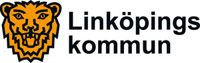 2015-06-17Kultur- och fritidsnämndenPressinformation inför kultur- och fritidsnämndens sammanträde För ytterligare information kontakta Evelina Alsén (MP), ordförande i kultur- och fritidsnämnden på telefon 0725-82 81 47 fram till 11.30 på onsdagen.Ärende 3Torsdagar i Trädgår´nKultur- och fritidsnämnden stöttar arrangemanget Torsdagar i Trädgår´n med 70 000 kronor. Detta är elfte året som det omtyckta arrangemanget genomförs.2015 arrangerar tidningen Nolltretton och Linköpings kommun Torsdagar i Trädgår´n 23 och 30 juli samt 6 och 13 augusti. På programmet står lunchmusik, barnteater och konsert med regionala artister. Torsdagar i Trädgårn drar cirka 500 besökare varje tillfälle.Lunchmusiken börjar klockan 12.00 och följs sedan av barnteater klockan 14.00 och efter det börjar konserten klockan 18.00 med regionala förmågor inom musiken.Ärende 4NärCon
Föreningen NärCon får 50 000 kronor för att arrangera LAN (Lokalt Nätverksspel) inom Sommarkonventet 2015. Nämnden upplåter också mark i Gamla Linköping till camping för besökare. 
22 -26 juli arrangerar Föreningen NärCon sitt sommarkonvent på universitetsområdet. NärCon är ett konvent, inspirerat av den japanska populärkulturen. 
I sommar samlas Nordens bästa cosplayare för att tävla i Nordic Cosplay Championship. Nytt för i år är att tävlingen direktsänds i SVT1 den 24 juli. Cosplay kommer ursprungligen ur uttrycket “costume play” och går ut på att med hjälp av fantasifulla dräkter efterlikna karaktärer från serier, filmer eller spel.NärCon har arrangerats sedan 2009 i vid Linköpings universitet. Det finns även ett vinterkonvent som är förlagt till Anders Ljungstedts gymnasium under sportlovet. Antalet besökare ökar för varje år. 

Från 2014 har kultur- och fritidsnämnden ställt evenemangsområdet vid Friluftsmuseet Gamla Linköping till förfogande för camping. Ärende 9Breddat filmutbud i Linköping Från i höst och året ut visar Linköpings kommun icke-kommersiell film på Filmstaden i Linköping. En överenskommelse med SF Bio är nu klar.Överenskommelsen innebär att Filmstaden upplåter en salong med 52 platser för visning av alternativa filmer. Det är totalt 14 föreställningar i veckan. Skollov och stora helger är undantagna, sammanlagt cirka 13 veckor.– Det är glädjande att vi i början av hösten kommer att kunna erbjuda visning av icke-kommersiell kvalitetsfilm. Det är ett sätt att öka bredden i Linköpings kulturliv, säger Evelina Alsén (MP), kultur- och fritidsnämndens ordförande.Besökarna får betala 70 kronor per biljett. Kostnaden för höstterminens satsning uppgår till maximalt 300 000 kronor. Kultur- och fritidskontoret och SF Bio väljer ut filmerna gemensamt, men kontoret är ytterst ansvarigt för vilka filmer som väljs ut.Ärende 11Billigare att hyra Dansens husTaxorna för att hyra Danens hus blir lägre. En lägre hyresnivå gynnar danslivet, både i kommunen och i regionen.Timtaxan för att hyra Danens hus sänks. De nya avgifterna blir: 150 kronor per timme, för föreningars ungdomsverksamhet (7-20 år). Sänkning med 50 kronor i timmen.
300 kronor per timme, för föreningar med vuxenverksamhet, skolor och övriga. Sänkning med 100 kronor i timmen.
Taxan 600 kronor i timmen för arrangemang och heldygnstaxa är oförändrad. Heldygnstaxorna är 1 200 kr/dygn, för föreningars ungdomsverksamhet, 2 400 kr/dygn, för föreningar med vuxenverksamhet samt skolor och 4 800 kr/dygn, övriga, till exempel företag och privatpersoner.Uthyrningen av Dansens hus varit mycket god under 2014 och våren 2015. Bland hyresgästerna finns Danslinjen på Lunnevads folkhögskola och Linköpings balettförening.